Автоматизированный банк данныхАвтоматизированный банк данныхАвтоматизированный банк данныхАвтоматизированный банк данныхАвтоматизированный банк данныхАвтоматизированный банк данныхАвтоматизированный банк данныхАвтоматизированный банк данныхФорма 2Форма 2"Книга памяти" Республики Беларусь"Книга памяти" Республики Беларусь"Книга памяти" Республики Беларусь"Книга памяти" Республики Беларусь"Книга памяти" Республики Беларусь"Книга памяти" Республики Беларусь"Книга памяти" Республики Беларусь"Книга памяти" Республики БеларусьВоинское захоронение № 4357Воинское захоронение № 4357Воинское захоронение № 4357Воинское захоронение № 4357Воинское захоронение № 4357Воинское захоронение № 4357Воинское захоронение № 4357Воинское захоронение № 4357По состоянию на 26.08.2019 г.По состоянию на 26.08.2019 г.По состоянию на 26.08.2019 г.По состоянию на 26.08.2019 г.По состоянию на 26.08.2019 г.По состоянию на 26.08.2019 г.По состоянию на 26.08.2019 г.По состоянию на 26.08.2019 г.Место нахождения: Витебская областьМесто нахождения: Витебская областьМесто нахождения: Витебская областьМесто нахождения: Витебская областьМесто нахождения: Витебская областьМесто нахождения: Витебская областьМесто нахождения: Витебская областьЛиозненский районЛиозненский районЛиозненский районЯськовщинский с/с Яськовщинский с/с Яськовщинский с/с НП: Засигово, деревняНП: Засигово, деревняНП: Засигово, деревня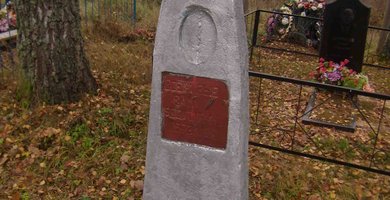 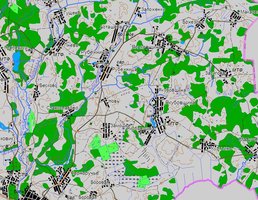 Тип воинского захоронения ИМТип воинского захоронения ИМТип воинского захоронения ИМТип воинского захоронения ИМТип воинского захоронения ИМТип воинского захоронения ИМТип воинского захоронения ИМБоевые действия 2МВБоевые действия 2МВБоевые действия 2МВБоевые действия 2МВБоевые действия 2МВБоевые действия 2МВБоевые действия 2МВДата захоронения 1943Дата захоронения 1943Дата захоронения 1943Дата захоронения 1943Дата захоронения 1943Дата захоронения 1943Дата захоронения 1943Дата установки памятника 1958Дата установки памятника 1958Дата установки памятника 1958Дата установки памятника 1958Дата установки памятника 1958Дата установки памятника 1958Дата установки памятника 1958Дата установки знака —Дата установки знака —Дата установки знака —Дата установки знака —Дата установки знака —Дата установки знака —Дата установки знака —Количество похороненныхКоличество похороненныхКоличество похороненныхКоличество похороненныхИз нихИз нихИз нихИз нихИз нихИз нихИз нихИз нихИз нихИз нихИз нихКоличество похороненныхКоличество похороненныхКоличество похороненныхКоличество похороненныхизвестныхнеизвестныхнеизвестныхвоеннослу-жащихвоеннослу-жащихучастников сопротивле-нияучастников сопротивле-нияучастников сопротивле-нияжертв войныжертв войнывоенноплен-ных111110000111000Описание захоронения ОБЕЛИСК. БЕТОН. Н=1,5М. ОГРАЖДЕН. ДЕРЕВЯН. 2,5х2М. Описание захоронения ОБЕЛИСК. БЕТОН. Н=1,5М. ОГРАЖДЕН. ДЕРЕВЯН. 2,5х2М. Описание захоронения ОБЕЛИСК. БЕТОН. Н=1,5М. ОГРАЖДЕН. ДЕРЕВЯН. 2,5х2М. Описание захоронения ОБЕЛИСК. БЕТОН. Н=1,5М. ОГРАЖДЕН. ДЕРЕВЯН. 2,5х2М. Описание захоронения ОБЕЛИСК. БЕТОН. Н=1,5М. ОГРАЖДЕН. ДЕРЕВЯН. 2,5х2М. Описание захоронения ОБЕЛИСК. БЕТОН. Н=1,5М. ОГРАЖДЕН. ДЕРЕВЯН. 2,5х2М. Описание захоронения ОБЕЛИСК. БЕТОН. Н=1,5М. ОГРАЖДЕН. ДЕРЕВЯН. 2,5х2М. Описание захоронения ОБЕЛИСК. БЕТОН. Н=1,5М. ОГРАЖДЕН. ДЕРЕВЯН. 2,5х2М. Описание захоронения ОБЕЛИСК. БЕТОН. Н=1,5М. ОГРАЖДЕН. ДЕРЕВЯН. 2,5х2М. Описание захоронения ОБЕЛИСК. БЕТОН. Н=1,5М. ОГРАЖДЕН. ДЕРЕВЯН. 2,5х2М. Описание захоронения ОБЕЛИСК. БЕТОН. Н=1,5М. ОГРАЖДЕН. ДЕРЕВЯН. 2,5х2М. Описание захоронения ОБЕЛИСК. БЕТОН. Н=1,5М. ОГРАЖДЕН. ДЕРЕВЯН. 2,5х2М. Описание захоронения ОБЕЛИСК. БЕТОН. Н=1,5М. ОГРАЖДЕН. ДЕРЕВЯН. 2,5х2М. Описание захоронения ОБЕЛИСК. БЕТОН. Н=1,5М. ОГРАЖДЕН. ДЕРЕВЯН. 2,5х2М. Описание захоронения ОБЕЛИСК. БЕТОН. Н=1,5М. ОГРАЖДЕН. ДЕРЕВЯН. 2,5х2М. Описание захоронения ОБЕЛИСК. БЕТОН. Н=1,5М. ОГРАЖДЕН. ДЕРЕВЯН. 2,5х2М. Описание захоронения ОБЕЛИСК. БЕТОН. Н=1,5М. ОГРАЖДЕН. ДЕРЕВЯН. 2,5х2М. Описание захоронения ОБЕЛИСК. БЕТОН. Н=1,5М. ОГРАЖДЕН. ДЕРЕВЯН. 2,5х2М. Описание захоронения ОБЕЛИСК. БЕТОН. Н=1,5М. ОГРАЖДЕН. ДЕРЕВЯН. 2,5х2М. Описание захоронения ОБЕЛИСК. БЕТОН. Н=1,5М. ОГРАЖДЕН. ДЕРЕВЯН. 2,5х2М. Описание захоронения ОБЕЛИСК. БЕТОН. Н=1,5М. ОГРАЖДЕН. ДЕРЕВЯН. 2,5х2М. Описание захоронения ОБЕЛИСК. БЕТОН. Н=1,5М. ОГРАЖДЕН. ДЕРЕВЯН. 2,5х2М. Описание захоронения ОБЕЛИСК. БЕТОН. Н=1,5М. ОГРАЖДЕН. ДЕРЕВЯН. 2,5х2М. Описание захоронения ОБЕЛИСК. БЕТОН. Н=1,5М. ОГРАЖДЕН. ДЕРЕВЯН. 2,5х2М. Описание захоронения ОБЕЛИСК. БЕТОН. Н=1,5М. ОГРАЖДЕН. ДЕРЕВЯН. 2,5х2М. Описание захоронения ОБЕЛИСК. БЕТОН. Н=1,5М. ОГРАЖДЕН. ДЕРЕВЯН. 2,5х2М. Описание захоронения ОБЕЛИСК. БЕТОН. Н=1,5М. ОГРАЖДЕН. ДЕРЕВЯН. 2,5х2М. Описание захоронения ОБЕЛИСК. БЕТОН. Н=1,5М. ОГРАЖДЕН. ДЕРЕВЯН. 2,5х2М. Описание захоронения ОБЕЛИСК. БЕТОН. Н=1,5М. ОГРАЖДЕН. ДЕРЕВЯН. 2,5х2М. Описание захоронения ОБЕЛИСК. БЕТОН. Н=1,5М. ОГРАЖДЕН. ДЕРЕВЯН. 2,5х2М. Описание захоронения ОБЕЛИСК. БЕТОН. Н=1,5М. ОГРАЖДЕН. ДЕРЕВЯН. 2,5х2М. Описание захоронения ОБЕЛИСК. БЕТОН. Н=1,5М. ОГРАЖДЕН. ДЕРЕВЯН. 2,5х2М. Описание захоронения ОБЕЛИСК. БЕТОН. Н=1,5М. ОГРАЖДЕН. ДЕРЕВЯН. 2,5х2М. Описание захоронения ОБЕЛИСК. БЕТОН. Н=1,5М. ОГРАЖДЕН. ДЕРЕВЯН. 2,5х2М. Описание захоронения ОБЕЛИСК. БЕТОН. Н=1,5М. ОГРАЖДЕН. ДЕРЕВЯН. 2,5х2М. Описание захоронения ОБЕЛИСК. БЕТОН. Н=1,5М. ОГРАЖДЕН. ДЕРЕВЯН. 2,5х2М. Описание захоронения ОБЕЛИСК. БЕТОН. Н=1,5М. ОГРАЖДЕН. ДЕРЕВЯН. 2,5х2М. Описание захоронения ОБЕЛИСК. БЕТОН. Н=1,5М. ОГРАЖДЕН. ДЕРЕВЯН. 2,5х2М. Описание захоронения ОБЕЛИСК. БЕТОН. Н=1,5М. ОГРАЖДЕН. ДЕРЕВЯН. 2,5х2М. Описание захоронения ОБЕЛИСК. БЕТОН. Н=1,5М. ОГРАЖДЕН. ДЕРЕВЯН. 2,5х2М. Описание захоронения ОБЕЛИСК. БЕТОН. Н=1,5М. ОГРАЖДЕН. ДЕРЕВЯН. 2,5х2М. Описание захоронения ОБЕЛИСК. БЕТОН. Н=1,5М. ОГРАЖДЕН. ДЕРЕВЯН. 2,5х2М. Описание захоронения ОБЕЛИСК. БЕТОН. Н=1,5М. ОГРАЖДЕН. ДЕРЕВЯН. 2,5х2М. Описание захоронения ОБЕЛИСК. БЕТОН. Н=1,5М. ОГРАЖДЕН. ДЕРЕВЯН. 2,5х2М. Описание захоронения ОБЕЛИСК. БЕТОН. Н=1,5М. ОГРАЖДЕН. ДЕРЕВЯН. 2,5х2М. Описание захоронения ОБЕЛИСК. БЕТОН. Н=1,5М. ОГРАЖДЕН. ДЕРЕВЯН. 2,5х2М. Описание захоронения ОБЕЛИСК. БЕТОН. Н=1,5М. ОГРАЖДЕН. ДЕРЕВЯН. 2,5х2М. Описание захоронения ОБЕЛИСК. БЕТОН. Н=1,5М. ОГРАЖДЕН. ДЕРЕВЯН. 2,5х2М. Описание захоронения ОБЕЛИСК. БЕТОН. Н=1,5М. ОГРАЖДЕН. ДЕРЕВЯН. 2,5х2М. Описание захоронения ОБЕЛИСК. БЕТОН. Н=1,5М. ОГРАЖДЕН. ДЕРЕВЯН. 2,5х2М. Описание захоронения ОБЕЛИСК. БЕТОН. Н=1,5М. ОГРАЖДЕН. ДЕРЕВЯН. 2,5х2М. Описание захоронения ОБЕЛИСК. БЕТОН. Н=1,5М. ОГРАЖДЕН. ДЕРЕВЯН. 2,5х2М. Описание захоронения ОБЕЛИСК. БЕТОН. Н=1,5М. ОГРАЖДЕН. ДЕРЕВЯН. 2,5х2М. Описание захоронения ОБЕЛИСК. БЕТОН. Н=1,5М. ОГРАЖДЕН. ДЕРЕВЯН. 2,5х2М. Описание захоронения ОБЕЛИСК. БЕТОН. Н=1,5М. ОГРАЖДЕН. ДЕРЕВЯН. 2,5х2М. Описание захоронения ОБЕЛИСК. БЕТОН. Н=1,5М. ОГРАЖДЕН. ДЕРЕВЯН. 2,5х2М. Описание захоронения ОБЕЛИСК. БЕТОН. Н=1,5М. ОГРАЖДЕН. ДЕРЕВЯН. 2,5х2М. Описание захоронения ОБЕЛИСК. БЕТОН. Н=1,5М. ОГРАЖДЕН. ДЕРЕВЯН. 2,5х2М. Описание захоронения ОБЕЛИСК. БЕТОН. Н=1,5М. ОГРАЖДЕН. ДЕРЕВЯН. 2,5х2М. Описание захоронения ОБЕЛИСК. БЕТОН. Н=1,5М. ОГРАЖДЕН. ДЕРЕВЯН. 2,5х2М. № п/п№ п/пвоинское звание фамилияимяотчествогод рожденияместо рожденияместо службы, должностьдата гибелидата гибелиПричи на гибелиКате гория погиб шегоместо захо роне ниядополнительная информацияместо призыва дополнительная информация о месте захоронениядополнительная информация о месте захоронениядополнительная информация о месте захоронениядополнительная информация о месте захоронения11ПартизанЗЕМЦОВИВАН19431943Страна: Беларусь, Область: Витебская, Район: Лиозненский, Сельсовет: Яськовщинский, НП: Засигово, деревня